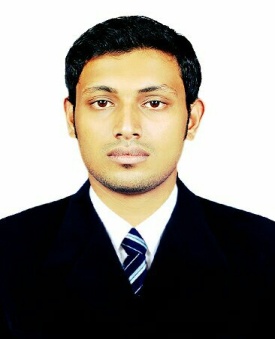 ObjectivesTo put my abilities and learning skills to best use and make my effective contribution to an organization for a bright and rewarding career and challenging opportunity that would utilize and encourage my abilities through dedicated hard work and resources of the company to achieve combined growth.ExperienceApco honda - malappuram	May 2015 – PresentSales Quality Manager.
Key Responsibilities:Forcasting & achieving  Monthly sales targets.Managing Delership sales effort at the showroom & in the field.Planning & exicution of sales promotional events to generats leads .Building and maintaining relationships with customers and key personnel within customer companies.Conducting business reviews to ensure clients are satisfied with their products and services.Conducting regular customer relationship activitiesResponsible for implementation of Honda EDGE Sales Operating Procedures.Monitoring company performance against service level agreements and flagging potential issues.Escalating and resolving areas of concern as raised by clients.Liaising with internal departments to ensure client needs are fulfilled effectively.Classic hyundai – malappuram	Sep- 2013 - April 2015Premium car sales & Marketing Head.Key Responsibilities :Planning, Organising , management & administration of overall premiumcar sales & marketing activites.Managing dealership profitability & employee satisfation.Conducting cost effective marketing events as per Hyundai guidelines in co-ordination with sales teamResponsible for sales targets & Monitoring business growth.Training Attended Honda Soft Skill Training (2 days) Honda Product Training ( 1 week)Sqm Training (2 days)Hyundai soft skills & product training ( 1 week).IT Skills Proficient with MS Word, Excel, and PowerPoint.Web and Social Skills. Email..etcEducationProjects   Mini Project : Organizational study on Viswakeerthy Herbals India Pvt Ltd (Kerala) MBA.Main Projects : Study on the Impact of Advertisement Strategies in Bharati Air-tel Ltd (Bangalore) MBAStudy On Training And Development With Special Reference To Malabar Regional Corporation (Kerala) BBM-CA.Personal details Date of Birth		              : 1-07-1989Sex				 : MaleMarital Status		              : MarriedNationality			: IndianReligion                                     : Islam - Muslim                              Languages Known		: English, Malayalam, TamilHobbies		             : Seeking current technologies ,TravellingDeclarationI hereby declare that, the above-mentioned facts are true to the best of my knowledge. If given an opportunity, surely I will work with the best of my abilities & talents.Date :                                                                                                 Labeeb 